                                            Evaluare – România și Uniunea Europeană 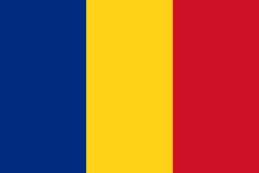 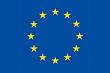                 Alege variantele corecte:România face parte din continentul :Asia;Africa; Europa;                     2. Ziua naţională a României este :                             	  a)  9 mai;                           	  b) 12 decembrie;                            	  c)  1 decembrie;          3. Capitala României este :                                   a) Braşov ;                                   b) Bucureşti ;                                   c) Budapesta ;          4.  Imnul Uniunii Europene este:                               a) ,, Deşteaptă-te, române!” de Andrei Mureşanu;                               b) ,, Primăvara” din ,,Anotimpurile”de Vivaldi;                               c) ,, Odă bucuriei”din Simfonia a IX-a de Beethoven ;                      5.	 Moneda naţională a României este :                               a) dolarul;                               b) leul ;                               c) euro ;                     6. Ziua Europei se sărbătoreşte în data de :                               a)  8 mai;                               b)  9 mai ;                               c)  5 mai ;                     7. Steagul României este tricolor :                                 a)  albastru ,roşu,galben ;                                 b)  roşu,galben,albastru ;                                 c)  roşu,portocaliu,verde ;           8. Imnul României este :                                 a). “Odă bucuriei” de Beethoven;                                 b). “Primăvara “ de Vivaldi                                 c). “Deşteaptă-te, române! “ de Andrei Mureşanu;                       9. Steagul Uniunii Europene are pe fundalul albastru:                                        a) 10 steluţe;                                        b) 12 steluţe;                                        c) 15 steluţe;                    10. Moneda U.E .este :                                                    a) dolarul;                                       b) leul ;                                          c) euro ;                    11. România este membră a Uniunii Europene din anul :                                      a)  2004;                                      b)  2007;                                      c)  2001.                    12. Din Uniunea Europeană fac parte :27 de state ;29 de state ;26 de state ;                     13. Moneda României este :                                       a) dolarul;                                       b) leul ;                                          c) euro ;                     14. Deviza Uniunii Europene este :Unire în diversitateUnitate în diversitateUnitate în Europa